心之所象  屿你同行象屿2021届春季校园招聘简章一、关于象屿厦门象屿集团有限公司 ，是厦门市国有企业，成立于1995年11月28日。公司秉持“计利天下，相与有成”的使命，聚焦现代服务业，践行产业化投资与专业化经营，业务领域涵盖供应链运营、公共服务平台及产业地产开发、房地产、综合金融服务及股权投资等，同时积极布局新兴产业投资、产业+互联网，致力于成为具有全球竞争力、以供应链为核心的综合性投资控股集团。二、公司荣誉财富世界500强第298位中国企业500强第77位中国服务业企业500强第43位中国500最具价值品牌第139位惠誉国际信用评级BBB级（投资级）中诚信国际信用评级AAA级岗位需求        具体岗位及工作地点详见网申发布信息四、选用标准领导力：角色定位清晰，具有影响、感召、组织的能力；学习力：在校成绩优异，并具有持续的求知欲和进取心；沟通力：逻辑清晰，善于倾听与表达，具备同理心；抗压力：积极乐观，面对情绪和压力有自我调节的能力；内驱力：追求卓越、敢于创新、敢于超越。五、职位吸引力1、高薪福利：行业有竞争力薪酬水平，按能力和业绩定薪，坚持正向激励；多元化福利：十佳员工餐厅、员工公寓、健身房、六险两金、带薪假期、年节福利等等！（地区间存在差异，具体以沟通为准）2、完善的培训体系：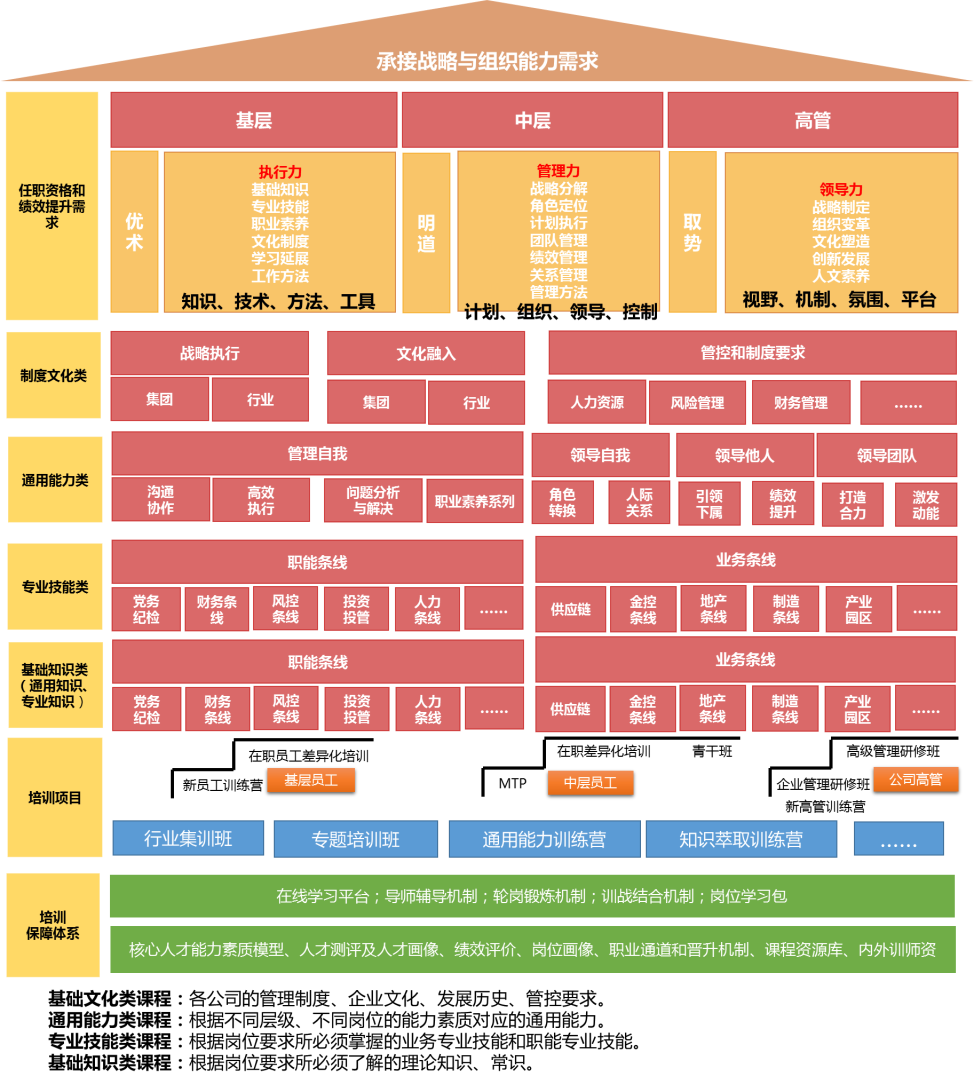 3、健全的双导师机制：业务导师辅导专业提升，成长导师引导职业发展，定期与导师面对面交流！广阔的发展平台跨领域构建知识与技能体系，全球范围的工作与晋升机会，专业和管理的双序列成长！六、投递方式及流程集团官网：http://www.xiangyu-group.com总部地址：中国（福建）自由贸易试验区厦门片区象屿路99号厦门国际航运中心E栋招聘流程：线上投递——简历筛选——测评——初试——复试——象屿offer网申链接： http://xiangyu.zhaopin.com更多资讯，敬请关注微信公众号（同时关注获取更多资讯）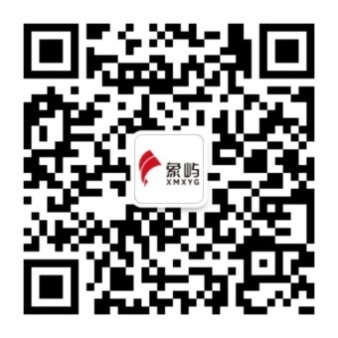 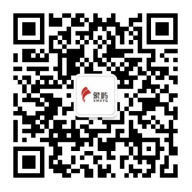 服务号                               订阅号岗位大类工作地点岗位细类专业要求供应链营销岗厦门、上海、广州金属矿产板块专业不限经济、金融、财务、会计、应用数学、统计及矿产、能源、农林相关专业优先供应链营销岗厦门、哈尔滨、成都农产品板块专业不限经济、金融、财务、会计、应用数学、统计及矿产、能源、农林相关专业优先供应链营销岗厦门、上海、福州能源化工板块专业不限经济、金融、财务、会计、应用数学、统计及矿产、能源、农林相关专业优先供应链营销岗厦门、上海、福州、成都、贵州、济南、张家港其他板块专业不限经济、金融、财务、会计、应用数学、统计及矿产、能源、农林相关专业优先物流管理岗厦门物流发展方向物流管理、国际贸易、供应链管理、法学、英语、机电、食品加工、食品工程、安全管理等相关专业物流管理岗厦门、广州、上海、天津、哈尔滨、大连、日照物流管理方向物流管理、国际贸易、供应链管理、法学、英语、机电、食品加工、食品工程、安全管理等相关专业物流管理岗厦门物流稽核方向物流管理、国际贸易、供应链管理、法学、英语、机电、食品加工、食品工程、安全管理等相关专业单证操作岗厦门、上海、天津、广州、大连、青岛、西安、张家港、日照、安阳单证方向国际贸易、法学、英语、数学统计相关专业优先投研投管岗厦门、西安投资发展方向经济、金融、财务、会计、应用数学、统计及工科相关专业优先投研投管岗厦门、福州、大连产业研究方向（供应链）经济、金融、财务、会计、应用数学、统计及工科相关专业优先投研投管岗厦门投资管理方向（供应链）经济、金融、财务、会计、应用数学、统计及工科相关专业优先投研投管岗厦门运营管理方向（供应链）经济、金融、财务、会计、应用数学、统计及工科相关专业优先投研投管岗厦门、上海投资拓展/管理方向（地产）经济、金融、财务、会计、应用数学、统计及工科相关专业优先财务管理岗厦门、天津、哈尔滨、西安、青岛、张家港核算会计方向财务、会计、金融、审计等相关专业财务管理岗厦门、哈尔滨、西安综合财务方向财务、会计、金融、审计等相关专业财务管理岗厦门、哈尔滨资金管理方向财务、会计、金融、审计等相关专业人力行政岗厦门、哈尔滨人力资源方向人力资源、市场营销、中文、新闻传媒、历史、马哲相关专业优先人力行政岗厦门文秘文宣方向人力资源、市场营销、中文、新闻传媒、历史、马哲相关专业优先人力行政岗厦门党务方向人力资源、市场营销、中文、新闻传媒、历史、马哲相关专业优先人力行政岗厦门、日照综合管理方向人力资源、市场营销、中文、新闻传媒、历史、马哲相关专业优先信息技术岗厦门、哈尔滨实施顾问方向计算机、软件开发、数学、统计、财务、会计、物流及其他经管类专业信息技术岗厦门、哈尔滨开发方向计算机、软件开发、数学、统计、财务、会计、物流及其他经管类专业信息技术岗厦门、哈尔滨运维方向计算机、软件开发、数学、统计、财务、会计、物流及其他经管类专业地产设计岗上海地产设计方向建筑设计专业营销企划岗上海营销企划方向市场营销、新闻学、广告学等相关专业生产制造类岗厦门、南通、黑龙江省玉米深加工（黑龙江省）高分子材料与工程、纺织工程、应用化学等相关专业，船舶制造相关专业，电气或自动化及机械工程相关专业生产制造类岗厦门、南通、黑龙江省差异化化纤生产（厦门）高分子材料与工程、纺织工程、应用化学等相关专业，船舶制造相关专业，电气或自动化及机械工程相关专业生产制造类岗厦门、南通、黑龙江省船舶制造（南通）高分子材料与工程、纺织工程、应用化学等相关专业，船舶制造相关专业，电气或自动化及机械工程相关专业法务岗厦门、哈尔滨公司法务方向法学相关专业，通过司法考试优先法务岗厦门、哈尔滨资产管理方向法学相关专业，通过司法考试优先